IMPORTANT MEETING for LAWRENCEVILLE RESIDENTS and BUSINESSESregarding new construction behind Crazy Mocha (4032 Butler Street) that will require zoning approval.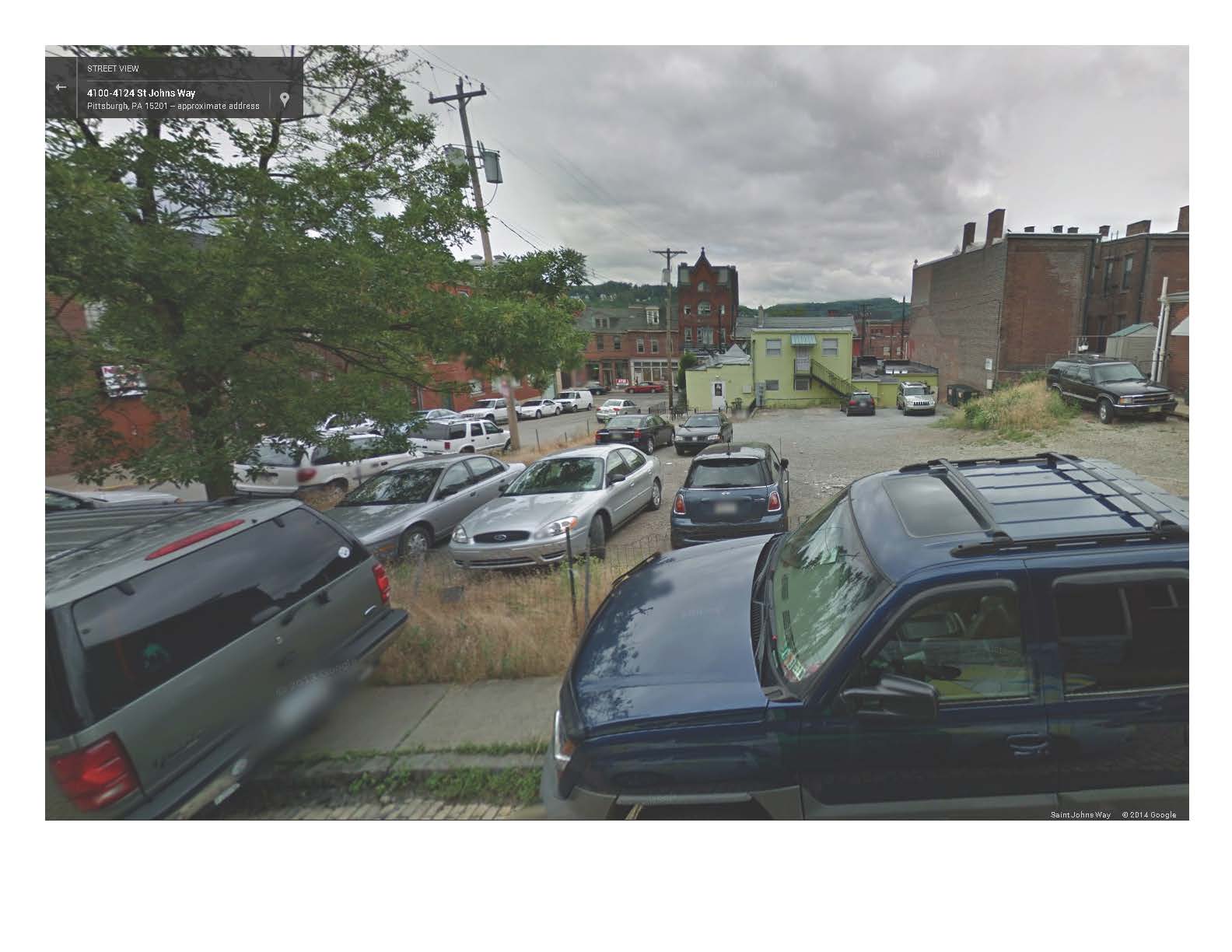 Tuesday March 25, 20147:00 pmStephen Foster Center286 Main StreetJill Joyce, Bill Barron, and Lee Gross are constructing new condominiums behind the Crazy Mocha, located at 4032 Butler Street.  The lot will hold 4 condominium townhomes that will face onto St. John’s Way.  The are going to zoning for…Please join us on March 25th to learn more about the project. Please call Lawrenceville United at 412-802-7220 or email info@LUnited.org for more information 